Цель:Рассмотреть реминисценции в творчестве Ивана Сергеевича Тургенева в повести «Затишье», проанализировать их, и выявить смысл сюжетных переплетений с произведениями А.С. Пушкина.Задачи:Проанализировать повесть «Затишье» И.С. Тургенева;Выявить влияние творчества А.С. Пушкина на творчество И.С. Тургенева;Проанализировать статьи о реминисценции в творчестве И.С. Тургенева;Сопоставить повесть «Станционный смотритель» и повесть «Затишье»;Проанализировать связь героев из романа в стихах «Евгений Онегин» и из повести «Затишье;Составить план написания исследовательской работы и выполнить его.Введение.Александр Сергеевич Пушкин – гениальный писатель и поэт, известный не только в России, но и во всем мире. Основоположник современного русского литературного языка, один из родоначальников русского реализма, создатель знаменитой Онегинской строфы. И это далеко не все, что можно сказать об этом, воистину великом, человеке. Иван Сергеевич Тургенев на открытии памятника Пушкину в Москве 6 июня 1880 года сравнивал Александра Сергеевича со столпами мировой литературы: Гете, Шекспиром, Мольером. Безусловно, это национальные поэты. Они ассоциируются со страной, которую представляют. Мы не видим Англии без Шекспира. Точно также невозможно представить Россию без Пушкина, это достояние народа, достояние русского литературного языка: «Как бы то ни было, заслуги Пушкина перед Россией велики и достойны народной признательности. Он дал окончательную обработку нашему языку, который теперь по своему богатству, силе, логике и красоте формы признается даже иностранными филологами едва ли не первым после древнегреческого», - говорил И.С. Тургенев. Основная часть исследования.В своих произведениях Иван Сергеевич Тургенев нередко обращается к творчеству Александра Сергеевича Пушкина. Рассмотрим повесть «Затишье». Написана она была в январе – июне 1854 года, опубликована в том же году в журнале «Современник», основанном в 1836 году А.С. Пушкиным.В тексте произведения мы можем видеть как явные, так и скрытые реминисценции – отсылки к другому тексту, наводящие на воспоминания о нем и рассчитанные на ассоциации читателей. Начнем анализировать явные реминисценции: стихотворение «Анчар» Александра Сергеевича Пушкина проходит через всю повесть связующей нитью, отражая судьбу главной героини. Мы можем разделить его на две части: в первой - перед читателями предстает описание дерева, а во второй - мы видим власть одного человека над другим. Обратимся к статье                 Н.В. Володиной и М.Н. Беляевой «Пушкинские образы в творчестве И.С. Тургенева» и заметим, что Марью Павловну впечатлила именно вторая часть стихотворения. Ее кульминационный момент она читает ночью в саду:«И умер бедный раб у ногНепобедимого владыки…», голос главной героини начинает дрожать. По мнению В. И. Харциева, Марья Павловна переживает и понимает пушкинский «Анчар» исключительно субъективно, в свете своей любви. Ей близок образ «человека под чужой властью», потому что ее любовь к Веретьеву напоминает отношения владыки и раба из пушкинского стихотворения. В.В. Маркович же говорит, что такое «рабство» необычно: оно ведет человека к гибели, одновременно уничтожая страх перед ней. Исследователь считает: жертвенное самозабвение героини роднит ее страсть с высшими проявлениями духовности, но оказывается, что духовное возвышение героини ведет не к свободе, а к порабощению. В этой ситуации ее самоубийство становится почти неизбежным.Теперь рассмотрим скрытые реминисценции. Вспомним повесть «Станционный смотритель» А.С. Пушкина. В начале произведения перед читателями предстает довольно позитивная картина: мужчина лет пятидесяти живет вместе с красавицей дочкой, работает станционным смотрителем. Несмотря на тяжелый труд, семья живет в мире и согласии, и, казалось бы, ничто не может разрушить этого тихого счастья. Однако в конце повести перед нами уже совсем другой образ «семьи»: главный герой Самсон Вырин, не имея возможности общаться с дочерью после ее отъезда с гусаром Минским, стал злоупотреблять алкоголем и умер, а читатели узнают, что летом на могилу к отцу приезжала «прекрасная барыня» с детьми и «легла здесь и лежала долго». Нетрудно увидеть антитезу сюжета. Точно такой же прием присутствует и в «Затишье». Несложно заметить переход от позитивного начала к трагической кульминации: от спокойной деревни, наполненной своей тихой размеренной жизнью, куда приезжает помещик Владимир Сергеевич Астахов, до мрачной картины человеческого разочарования и страдания в конце повести.  Сначала на балу чуть не происходит дуэль, а после, во второй приезд Астахова, Марья Павловна бросается в пруд. Таким образом, оба писателя показывают, как посторонний человек становится наблюдателем крушения человеческого счастья.Также в повести Ивана Сергеевича Тургенева «Затишье» отражается роман в стихах «Евгений Онегин» Александра Сергеевича Пушкина. Мы можем провести следующие параллели: Марья Павловна – Татьяна Ларина, Надежда Алексеевна Веретьева – Ольга Ларина, Петр Алексеевич Веретьев – Евгений Онегин. Подробнее рассмотрим героев.Марья Павловна – Татьяна Ларина.Прежде всего заметим, что обе героини похожи характерами. Пушкин, описывая Татьяну, говорит: «Дика, печальна, молчалива,Как лань лесная боязлива,Она в семье своей роднойКазалась девочкой чужой». И действительно, Марья Павловна, как и Татьяна Ларина, отличается от своих сверстниц: она не обладает яркой красотой, задумчива, грустна, любит природу.  Главная героиня повести И. С. Тургенева проживает в деревне, рядом с имением своего возлюбленного, Петра Алексеевича. Похожи и признания в любви двух героинь: если Татьяна пишет Евгению письмо, то Марья Павловна читает Петру Веретьеву «Анчар». Есть и различие: Татьяна Ларина «живет» книгами, а вот Марья Павловна чтение не любит.Надежда Алексеевна Веретьева – Ольга Ларина.И Надежда Алексеевна, и Ольга красивые, веселые, беспечные девушки, кокетки («Евгений Онегин», глава 5: «Кокетка, ветреный ребенок!»; «Затишье», глава 5: «"Кокетка!"  - подумал Владимир Сергеич и, взяв шляпу в руку, выскользнул незаметно из залы…»). Ольга, как и Надежда, хоть и красивая, но ничем не примечательная девушка, которых множество («Евгений Онегин», глава 2: «…Все в Ольге... но любой романВозьмите и найдете верноЕе портрет: он очень мил,Я прежде сам его любил,Но надоел он мне безмерно»).При этом это «пустые» девушки, которые не умеют страдать, любить, печалиться о чем-то (Евгений Онегин об Ольге, глава 3: «…В чертах у Ольги жизни нет…»; Надежда Веретьева после известия о смерти Марьи Павловны отправляется на развлечения с кавалером). Петр Алексеевич Веретьев – Евгений Онегин.Петр Алексеевич Веретьев, как и Евгений Онегин – скучающий молодой человек. Можно провести параллель с жизнью Евгения в Санкт-Петербурге: Веретьев любит выпить, тратит жизнь на пустые развлечения. Петр несерьезно относится к любви Марьи Павловны, а после и вовсе пропадает из деревни. В конце произведения, когда Петр Алексеевич встречается с Астаховым в городе, тот всячески избегает вопросов Владимира Сергеевича о Марье Павловне. Помимо проведения параллелей среди героев, рассмотрим схожие места действия. В двух произведениях мы можем увидеть, что во время повествования герои находятся в деревне, которая занимает особое место в сюжете произведений. И в «Евгении Онегине», и в «Затишье» читатели видят тихие, спокойные поселения, в которых разворачиваются «громкие» события. Стоит обратить внимание и на балы: мы видим очень похожие ситуации. Однако если в произведении Пушкина бал заканчивается дуэлью и смертью Ленского, то в повести «Затишье» смертельной схватки все же не случается: Стельчинский, благодаря разговору с Петром Веретьевым, приносит извинения Астахову и отменяет дуэль.Таким образом, повесть Ивана Сергеевича Тургенева «Затишье» — это своеобразное «продолжение» романа в стихах Александра Сергеевича Пушкина «Евгений Онегин», отвечающее на вопрос: «А что было бы, если бы герои романа были чуть старше?». Вывод.В заключение работы мне бы хотелось сказать, что в рассмотренной мною повести «Затишье» Иван Сергеевич Тургенев мастерски использует реминисценции. Благодаря этому приему читатели могут лучше узнать характеры как героев, так и автора, понять идею произведения. Работая над данной темой, я узнала много нового и интересного. В исследовании я рассмотрела явные реминисценции в повести «Затишье» И.С. Тургенева, провела сравнения с повестью «Станционный смотритель» и романом в стихах «Евгений Онегин» А.С. Пушкина, и тем самым выяснила смысл скрытых сюжетных переплетений. Следовательно, цель и задачи исследовательского проекта были выполнены. Список источников.Пушкинские образы в творчестве И. С. Тургенева, Н.В. Володина, М.Н, М.Н. Беляева, 2016;И. С. Тургенев, «Затишье», 1854;А. С. Пушкин, сборник «Повести покойного Ивана Петровича Белкина», повесть «Станционный смотритель», 1830;А. С. Пушкин, «Евгений Онегин», 1823 – 1830.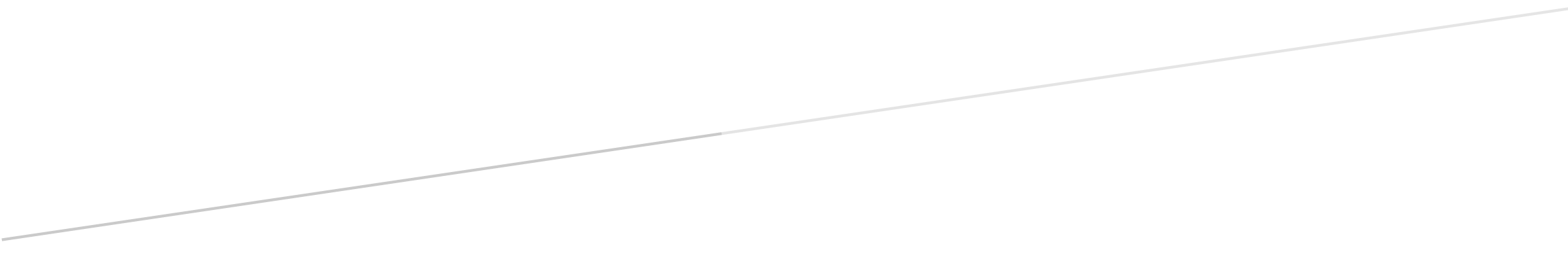 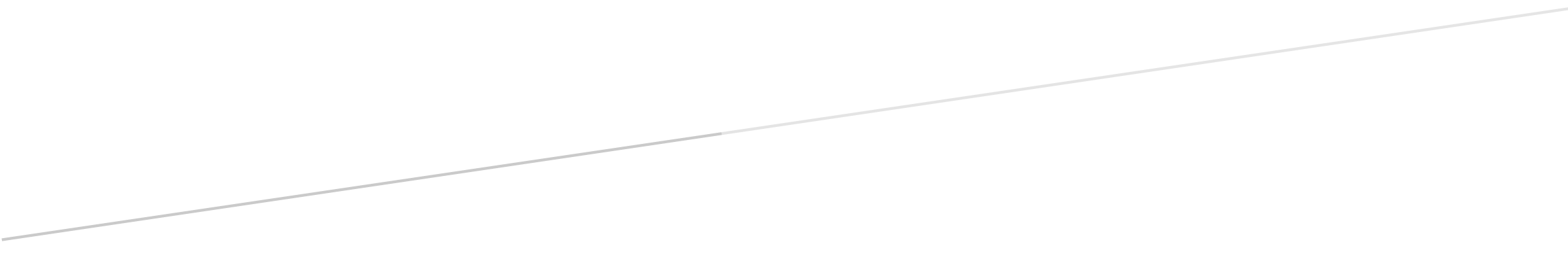 